ATHÉNY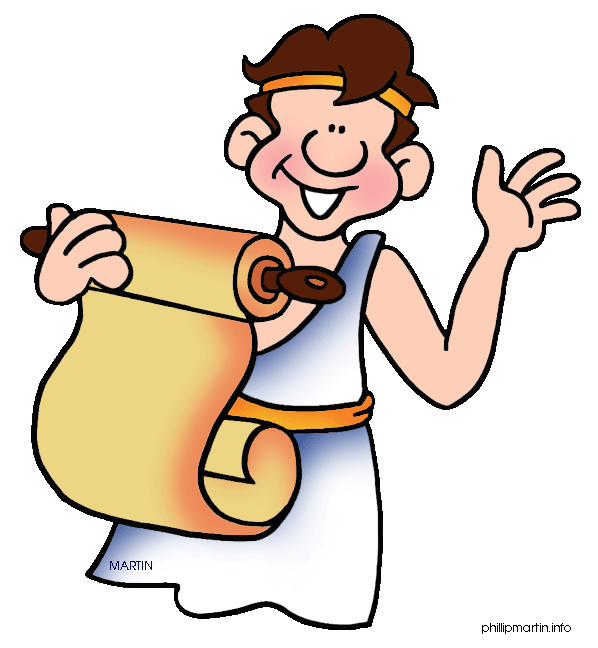 (Klasické období 500 – 338 př.n.l.)- Ležely na poloostrově Attika- Na rozdíl od Sparty, nepokládaly Athény fyzickou práci za nedůstojnou. Věnovali se zemědělství, řemeslu i obchodu. Podstupovali vojenskou přípravu a rozvíjeli kulturu, umění i vzdělanost.DLUŽNÍ OTROCTVÍ- během období řecké kolonizace začali zemědělci místo obilí vysazovat olivy a vinnou révu, ti však začínali plodit až po několika letech. Zemědělci čekající na úrodu se mezitím zadlužili a upadli do DLUŽNÍHO OTROCTVÍ.SOLÓN- byl úředník, který provedl řadu reforem:Zrušil dlužní otroctví a Athéňany, kteří byli v otroctví, nechal za státní peníze vykoupitRozdělil občany do 4 tříd podle majetkuZavedl jednotný systém měr a vahNechal razit první minceZavedl zákony, že každý občan se mohl odvolat k soudu proti rozhodnutí úřadu, či mohl žádat nápravu křivdyPOLITICKÝ SYSTÉM9 ARCHONTŮ – voleni na jeden rok, měli moc správní, vojenskou, náboženskou, rozhodovali o zákonechAREOPAG (Aristokratická rada) – bývalí Archonti, měli soudní a správní pravomocLIDOVÝ SNĚMRADA PĚTI SET 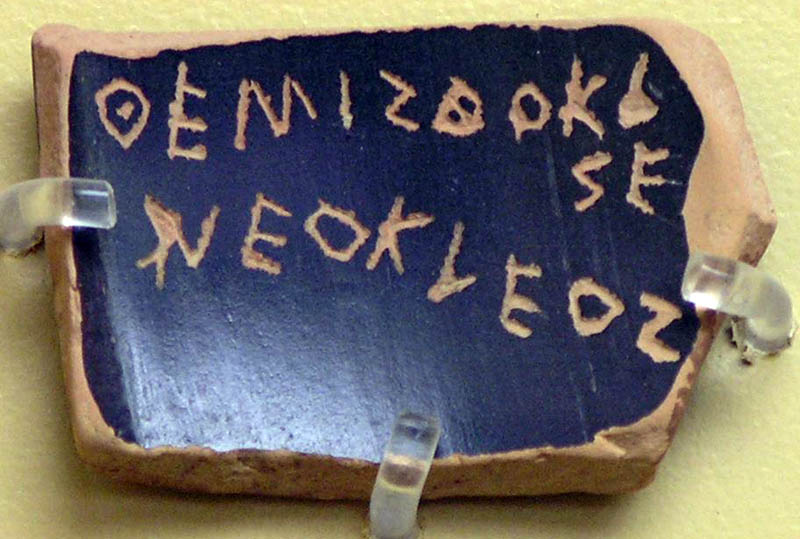 